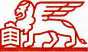 GENERALI Česká pojišťovnaPOJISTNÁ SMLOUVAKOLEKTIVNÍ POJIŠTĚNÍ ODPOVĚDNOSTI PŘIVÝKONU POVOLÁNÍčíslo 4984167670Smluvní stranyPOJISTITEL (dále také „pojišťovna“)Generali Česká pojišťovna a.s., Spálená 75/16, Nové Město, 110 00 Praha 1, IČO: 452 72 956, DIČ: CZ699001273, je zapsaná v obchodním rejstříku vedeném Městským soudem v Praze, spis. zn. B 1464, člen skupiny Generali, zapsané v italském registru pojišťovacích skupin, vedeném IVASS, pod číslem 026POJIŠŤOVACÍ zprostředkovatelSAMOSTATNÝ ZPROSTŘEDKOVATEL (SZ)Název:IČO:Adresa sídla:Telefon:E-mail:Tato pojistná smlouva je ve správěNázev:IČO:Získatelské číslo:Informace k pojištěníSpecifikace pojištěných osob Celkový počet pojištěných osobPočátek a doba pojištěníPojistná smlouva se uzavírá na dobu neurčitou s počátkem pojištění 1.12. 2022 a s ročním pojistným obdobím. K počátku pojištění této nové pojistné smlouvy zanikají pojištění z předchozí pojistné smlouvy 4981127978.Čím se pojištění řídí a specifikace pojistných podmínekPojištění se řídí zákonem č. 89/2012 Sb., občanským zákoníkem, v platném znění, dále též Všeobecnými pojistnými podmínkami pro pojištění odpovědnosti při výkonu povolání (dále jen „VPP-OH-01/2020“), smluvními ujednáními této pojistné smlouvy a Sazebníkem administrativních poplatků.Pojištění odpovědnosti při výkonu povoláníVSTUPNÍ INFORMACE A DOPORUČENÍ POJIŠTĚNÍ - Kolektiv Vstupní informace od pojištěného pro doporučení - rozhodovací procesChcete pojistit pouze vybrané zaměstnance?	ANOKolik zaměstnanců celkem chcete pojistit?	5Vstupní informace pro skupinu pojištěných - Zemědělství (těžká technika)Řídí dopravní prostředek s řidičským oprávněním skupiny B?	NEŘídí jiný dopravní prostředek nebo pracovní stroj?	ANOJaká je výše měsíčního platu udaná klientem?	20 001 - 25 000VSTUPNÍ INFORMACE A DOPORUČENÍ POJIŠTĚNÍ - Kolektiv		Vstupní informace od pojištěného pro doporučení - rozhodovací procesChcete pojistit pouze vybrané zaměstnance?	ANOKolik zaměstnanců celkem chcete pojistit?	2Vstupní informace pro skupinu pojištěných - Zemědělství (těžká technika)Řídí dopravní prostředek s řidičským oprávněním skupiny B?	NEŘídí jiný dopravní prostředek nebo pracovní stroj?	ANOJaká je výše měsíčního platu udaná klientem?	25 001 - 30 000VSTUPNÍ INFORMACE A DOPORUČENÍ POJIŠTĚNÍ - Kolektiv Vstupní informace od pojištěného pro doporučení - rozhodovací procesChcete pojistit pouze vybrané zaměstnance?	ANOKolik zaměstnanců celkem chcete pojistit?	1Vstupní informace pro skupinu pojištěných - Zemědělství (těžká technika)Řídí dopravní prostředek s řidičským oprávněním skupiny B?	NEŘídí jiný dopravní prostředek nebo pracovní stroj?	ANOJaká je výše měsíčního platu udaná klientem?	30 001 - 40 000Chcete pojistit pouze vybrané zaměstnance?	ANOKolik zaměstnanců celkem chcete pojistit?	1Vstupní informace pro skupinu pojištěných - IndividuálŘídí dopravní prostředek s řidičským oprávněním skupiny B?	NEŘídí jiný dopravní prostředek nebo pracovní stroj?	ANOJaká je výše měsíčního platu udaná klientem?	25 001 - 30 000Chcete pojistit pouze vybrané zaměstnance?	ANOKolik zaměstnanců celkem chcete pojistit?	1Vstupní informace pro skupinu pojištěných - IndividuálŘídí dopravní prostředek s řidičským oprávněním skupiny B?	ANOŘídí jiný dopravní prostředek nebo pracovní stroj?	NEJaká je výše měsíčního platu udaná klientem?	50 001 - 70 000strana 3 z 11Chcete pojistit pouze vybrané zaměstnance?	ANOKolik zaměstnanců celkem chcete pojistit?	2Vstupní informace pro skupinu pojištěných - IndividuálŘídí dopravní prostředek s řidičským oprávněním skupiny B?	ANOŘídí jiný dopravní prostředek nebo pracovní stroj?	NEJaká je výše měsíčního platu udaná klientem?	NesdělenoChcete pojistit pouze vybrané zaměstnance?	ANOKolik zaměstnanců celkem chcete pojistit?	1Vstupní informace pro skupinu pojištěných - IndividuálŘídí dopravní prostředek s řidičským oprávněním skupiny B?	ANOŘídí jiný dopravní prostředek nebo pracovní stroj?	NEJaká je výše měsíčního platu udaná klientem?	20 001 - 25 000Chcete pojistit pouze vybrané zaměstnance?	ANOKolik zaměstnanců celkem chcete pojistit?	7Vstupní informace pro skupinu pojištěných - Individua!Řídí dopravní prostředek s řidičským oprávněním skupiny B?	ANOŘídí jiný dopravní prostředek nebo pracovní stroj?	NEJaká je výše měsíčního platu udaná klientem?	NesdělenoChcete pojistit pouze vybrané zaměstnance?	ANOKolik zaměstnanců celkem chcete pojistit?	5Vstupní informace pro skupinu pojištěných - IndividuálŘídí dopravní prostředek s řidičským oprávněním skupiny B?	ANOŘídí jiný dopravní prostředek nebo pracovní stroj?	NEJaká je výše měsíčního platu udaná klientem?	Nesdělenostrana 5 z 11Chcete pojistit pouze vybrané zaměstnance?	ANOKolik zaměstnanců celkem chcete pojistit?	2Vstupní informace pro skupinu pojištěných - IndividuálŘídí dopravní prostředek s řidičským oprávněním skupiny B?	NEŘídí jiný dopravní prostředek nebo pracovní stroj?	NEJaká je výše měsíčního platu udaná klientem?	NesdělenoChcete pojistit pouze vybrané zaměstnance?	ANOKolik zaměstnanců celkem chcete pojistit?	8Vstupní informace pro skupinu pojištěných - IndividuálŘídí dopravní prostředek s řidičským oprávněním skupiny B?	ANOŘídí jiný dopravní prostředek nebo pracovní stroj?	NEJaká je výše měsíčního platu udaná klientem?	NesdělenoChcete pojistit pouze vybrané zaměstnance?	ANOKolik zaměstnanců celkem chcete pojistit?	2Vstupní informace pro skupinu pojištěných - IndividuálŘídí dopravní prostředek s řidičským oprávněním skupiny B?	NEŘídí jiný dopravní prostředek nebo pracovní stroj?	NEJaká je výše měsíčního platu udaná klientem?	NesdělenoChcete pojistit pouze vybrané zaměstnance?	ANOKolik zaměstnanců celkem chcete pojistit?	1Vstupní informace pro skupinu pojištěných - IndividuálŘídí dopravní prostředek s řidičským oprávněním skupiny B?	NEŘídí jiný dopravní prostředek nebo pracovní stroj?	NEJaká je výše měsíčního platu udaná klientem?	50 001 - 70 000strana 7 z 11Chcete pojistit pouze vybrané zaměstnance?	ANOKolik zaměstnanců celkem chcete pojistit?	7Vstupní informace pro skupinu pojištěných - IndividuálŘídí dopravní prostředek s řidičským oprávněním skupiny B?	ANOŘídí jiný dopravní prostředek nebo pracovní stroj?	NEJaká je výše měsíčního platu udaná klientem?	NesdělenoChcete pojistit pouze vybrané zaměstnance?	ANOKolik zaměstnanců celkem chcete pojistit?	1Vstupní informace pro skupinu pojištěných - IndividuálŘídí dopravní prostředek s řidičským oprávněním skupiny B?	NEŘídí jiný dopravní prostředek nebo pracovní stroj?	NEJaká je výše měsíčního platu udaná klientem?	NesdělenoInformace k pojistnému1 Pojistné je zaokrouhleno na celé číslo tak, aby bylo dělitelné počtem splátek.Platební detailyCelkové roční pojistné po slevě je hrazeno ve stanovené výši splátky a dle toho určené frekvenci vždy k 1. 12. každého kalendářního roku.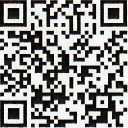 Závěrečná prohlášeníOdpovědi pojistníka na dotazy pojišťovny/pojišfovacího zprostředkovatele a údaje jím uvedené u tohoto pojištění se považují za odpovědi na otázky týkající se podstatných skutečností rozhodných pro ohodnocení rizika. Pojistník uzavřením smlouvy potvrzuje jejich úplnost a pravdivost.Pojistník prohlašuje, že byl informován o zpracování jím sdělených osobních údajů a že podrobnosti týkající se osobních údajů jsou dostupné na www.generaliceska.cz/ochrana-osobnich-udaiu a dále na obchodních místech pojišťovny. Pojistník se zavazuje, že v tomto rozsahu informuje i pojištěné. Dále se zavazuje, že pojišťovně bezodkladně oznámí případné změny osobních údajů.Pojistník prohlašuje, že je seznámen a souhlasí se zmocněním a zproštěním mlčenlivosti dle VPP-OH-01/2020, článek 10. Na základě zmocnění uděluje pojistník souhlasy uvedené v tomto odstavci rovněž jménem všech pojištěných.Pojistník uzavřením této pojistné smlouvy dále potvrzuje, že:pojišfovně/pojišťovacímu zprostředkovateli před uzavřením této pojistné smlouvy sdělil všechny své pojistné cíle, potřeby a požadavky, tyto byly řádně a úplně zaznamenány a žádné další nemá,pojištění odpovídá jeho pojistným požadavkům a jeho pojistnému zájmu a zároveň prohlašuje, že mu byly pojišťovnou/pojišťovacím zprostředkovatelem úplně, jasně, srozumitelně a výstižně zodpovězeny všechny jeho dotazy ke sjednávanému pojištění,jsou všechny jím uvedené odpovědi na písemné dotazy pravdivé a úplné, současně potvrzuje, že v případě, kdy odpovědi nenapsal vlastnoručně, ověřil jejich správnost a tyto odpovědi jsou pravdivé a úplné,bude plnit povinnosti uvedené v pojistné smlouvě a v pojistných podmínkách a je si vědom, že v případě porušení ho mohou postihnout nepříznivé následky (např. zánik pojištění, snížení nebo odmítnutí pojistného plnění).Pojistník bere na vědomí, že odstoupí-li od pojistné smlouvy, nahradí mu pojišťovna do jednoho měsíce ode dne, kdy se odstoupení stane účinným, zaplacené pojistné snížené o to, co již případně z pojištění plnila; odstoupila-li od pojistné smlouvy pojišťovna, má právo započíst sistrana 9 z 11i náklady spojené se vznikem a správou pojištění. Odstoupí-li pojišťovna od pojistné smlouvy a získal-li již pojistník, pojištěný nebo oprávněná osoba pojistné plnění, nahradí v téže lhůtě pojišťovně to, co ze zaplaceného pojistného plnění přesahuje zaplacené pojistné.Pojistník bere na vědomí, že byla-li pojistná smlouva uzavřena formou obchodu na dálku, má právo bez udání důvodu odstoupit od pojistné smlouvy ve lhůtě čtrnácti dnů ode dne jejího uzavření nebo ode dne, kdy mu byly sděleny pojistné podmínky, pokud k tomuto sdělení dojde na jeho žádost po uzavření smlouvy, nebo také v případě, že je pojistník v pozici spotřebitele, ode dne, kdy mu byly sděleny údaje podle § 1843 až § 1845 zák. č. 89/2012 Sb., občanského zákoníku, pokud k tomuto sdělení dojde po uzavření pojistné smlouvy. Poskytla-li pojišťovna pojistníkovi, který je spotřebitelem, klamavý údaj, má pojistník právo odstoupit od pojistné smlouvy do 3 měsíců ode dne, kdy se o tom dozvěděl nebo dozvědět měl a mohl. V těchto případech vrátí pojišťovna pojistníkovi bez zbytečného odkladu, nejpozději však do třiceti dnů ode dne, kdy se odstoupení stane účinným, zaplacené pojistné; přitom má právo odečíst si, co již z pojištění plnila. Bylo-li však pojistné plnění vyplaceno ve výši přesahující výši zaplaceného pojistného, vrátí pojistník, popřípadě pojištěný, pojišťovně částku zaplaceného pojistného plnění, která přesahuje zaplacené pojistné.Pojistník v pozici spotřebitele bere na vědomí, že v případě, že jde o pojistnou smlouvu uzavřenou mimo obchodní prostory, tj. mimo prostory obvyklé pro podnikání, má právo odstoupit od pojistné smlouvy do 14 dní ode dne jejího uzavření. Jestliže byl na žádost pojistníka sjednán počátek pojištění před uplynutím lhůty pro odstoupení a pojištění již skončilo, nemůže pojistník od pojistné smlouvy odstoupit. Odstoupí-li pojistník od pojistné smlouvy uzavřené mimo obchodní prostory, v níž byl počátek pojištění na žádost pojistníka sjednán před uplynutím lhůty pro odstoupení a pojištění nadále trvá, může pojišťovna požadovat zaplacení částky úměrné rozsahu poskytnutých služeb do okamžiku odstoupení, a to v porovnání s celkovým rozsahem služeb stanoveným v pojistné smlouvě.Smluvní strany se dohodly, že pokud tato smlouva podléhá povinnosti uveřejnění podle zákona č. 340/2015 Sb., o zvláštních podmínkách účinnosti některých smluv, uveřejňování těchto smluv a o registru smluv (zákon o registru smluv), je tuto smlouvu (vč. všech jejích dodatků) povinen uveřejnit pojistník, a to ve lhůtě a způsobem stanoveným tímto zákonem. Pojistník je povinen bezodkladně informovat pojišťovnu o zaslání smlouvy správci registru smluv zprávou do datové schránky. Pojistník je povinen zajistit, aby byly ve zveřejňovaném znění smlouvy skryty veškeré informace, které se dle zákona č. 106/1999 Sb., o svobodném přístupu k informacím nezveřejňují (především se jedná o osobní údaje a obchodní tajemství pojišťovny, přičemž za obchodní tajemství pojišťovna považuje zejména údaje o pojistných částkách; o zabezpečení majetku; o bonifikaci za škodní průběh; o obratu klienta, ze kterého je stanovena výše pojistného; o sjednaných limitech/sublimitech plnění a výši spoluúčasti; o sazbách pojistného; o malusu/bonusu. Nezajistí-li pojistník uveřejnění této smlouvy (vč. všech jejích dodatků) podle předchozího odstavce ani ve lhůtě 30 dní ode dne jejího uzavření, je oprávněna tuto smlouvu (vč. všech jejích dodatků) uveřejnit pojišťovna. V takovém případě pojistník výslovně souhlasí s uveřejněním této smlouvy (vč. všech jejích dodatků) v registru smluv. Je-li pojistník osobou odlišnou od pojištěného, pojistník potvrzuje, že pojištěný dal výslovný souhlas s uveřejněním této smlouvy (vč. všech jejích dodatků) v registru smluv. Uveřejnění nepředstavuje porušení povinnosti mlčení pojišťovny.Pojistník nebo některý z pojištěných splňuje v souvislosti s pojistným odvětvím uvedeným v části B bodu 3, 8, 9, 10, 13 nebo 16 přílohy č. 1 k zákonu č. 277/2009 Sb., o pojišťovnictví, ve znění pozdějších předpisů, minimálně 2 ze 3 níže uvedených limitů:čistý obrat min. 12 800 000 EUR (cca 320 000 000 Kč),úhrn rozvahy min. 6 200 000 EUR (cca 155 000 000 Kč),průměrný roční stav zaměstnanců min. 250.Pojistník prohlašuje, že se s obsahem níže uvedených dokumentů k pojistné smlouvě řádně seznámil a je srozuměn s tím, že poskytují důležité informace o povaze uzavíraného pojištění a řadu upozornění na významná ustanovení pojistných podmínek. Současně pojistník prohlašuje, že se zvlášť řádně seznámil a souhlasí s níže specifikovanými pojistnými podmínkami a Sazebníkem administrativních poplatků, které tvoří nedílnou součást pojistné smlouvy, a je srozuměn s tím, že se smluvní vztah řídí rovněž těmito dokumenty, z nichž pro strany vyplývají práva a povinnosti (dokumenty mají stejnou právní závaznost, jako je závaznost pojistné smlouvy). Jako pojistník dále seznámí pojištěné s obsahem této pojistné smlouvy včetně uvedených pojistných podmínek. Dále pojistník potvrzuje, že mu všechny níže uvedené dokumenty byly poskytnuty v dostatečném předstihu před uzavřením pojistné smlouvy způsobem, který si zvolil.SOUHLAS S ELEKTRONICKOU KOMUNIKACÍ PŘI JEDNÁNÍ O UZAVŘENÍ POJISTNÉ SMLOUVYChcete dostávat informace raději e-mailem?H ANO, místo papírů chci raději dostávat e-maily.Volím si, aby mi předsmluvní informace týkající se pojištění u Generali České pojišťovny a.s. (bude-li jednání kdykoliv v budoucnu směřovat ke sjednání jakéhokoliv pojištění) posílala pojišťovna či pojišťovací zprostředkovatel na mnou sdělený e-mail. Jedná se zejména o informace o pojišťovně, informace o pojištění, případné další informace o životním pojištění, rezervotvorném pojištění či pojištění vázaném na koupi zboží nebo služby (bude-li jednání kdykoliv v budoucnu směřovat ke sjednání některého z těchto typů pojištění), dále informace o pojišťovacím zprostředkovateli a záznam z jednání. Uvědomuji si úroveň zabezpečení svého e-mailu a případná rizika s tím spojená.NE, souhlas neudělujiSOUHLAS S ELEKTRONICKOU KOMUNIKACÍ BĚHEM TRVÁNÍ POJIŠTĚNÍChcete dostávat informace raději e-mailem?0 ANO, místo papírů chci raději dostávat e-mailyZvolil/a jsem si, aby mi informace o pojišťovně, pojištění, pojišťovacím zprostředkovateli a záznam z jednání o změně pojištění, pokud k ní dojde, posílala pojišťovna či pojišťovací zprostředkovatel na mnou sdělený e-mail. Tato volba se týká i všech mnou dříve sjednaných pojištění. Jsem si vědom/a úrovně zabezpečení svého e-mailu a případných rizik s tím spojených.NE, souhlas neudělujiUpozornění pro klienta: Tuto svou volbu můžete kdykoliv změnit. Pokud o to požádáte, dostanete výše uvedené informace také v listinné podobě. Naše e-mailová komunikace je zabezpečena prostřednictvím šifrovacího protokolu TLS/SSL. V některých případech s Vámi můžeme komunikovat i jinak, zejména když to bude potřebné z důvodu ochrany našich práv.Dokumenty k pojistné smlouvě:Předsmluvní informace,Všeobecné pojistné podmínky VPP-OH-01/2020,Informační dokument o pojistném produktu,Sazebník administrativních poplatků,Informace o zprostředkovateli,Stručná informace o zpracování osobních údajů.Tato pojistná smlouva může být měněna, doplňována nebo upřesňována pouze oboustranně odsouhlasenými písemnými dodatky. Každá ze smluvních stran obdrží po jednom vyhotovení této pojistné smlouvy.Pojistník bere na vědomí, že se může s případnou stížností obrátit přímo na pojišťovnu, případně může využít adresu pro doručováníGenerali Česká pojišťovna a.s., P. O. BOX 305, 659 05 Brno nebo elektronickou schránku stiznosti@generaliceska.cz. Nedohodne-li se pojistník s pojišťovnou jinak, stížnosti se vyřizují písemnou formou. V případě, že není pojistník spokojen s vyřízením stížnosti, s vyřízením nesouhlasí nebo neobdržel reakci na svoji stížnost, může se obrátit na kancelář ombudsmana Generali České pojišťovny a.s. Se stížností se lze také obrátit na Českou národní banku. Na Příkopě 28, 115 03 Praha 1 (www.cnb.cz). Pokud je pojistník v pozici spotřebitele má také možnost řešit spor mimosoudně před Českou obchodní inspekcí (www.coi.cz) či u ombudsmana české asociace pojišťoven (www.ombudsmancap.cz). U pojištění sjednaných online může pojistník v pozici spotřebitele využít pro řešení spotřebitelských sporů i online platformu na internetové adrese http://ec.europa.eu/consumers/odr/. K řešení případných soudních sporů jsou určené i příslušné soudy v České republice.Smluvní strany prohlašují, že si pojistnou smlouvu před jejím uzavřením přečetly, že byla uzavřena podle jejich vůle, určitě, srozumitelně, že nebyla uzavřena v tísni ani za jinak jednostranně nevýhodných podmínek.0 1. 12. 2022Datum uzavření pojistné smlouvy	 Místo uzavření pojistné smlouvy	PRAHAVýzkumný ústav rostlinné výroby, v. v. i.	ISURE.CZ, SPOL. S R.O.ZČ: 941694721, IČO: 25062816 Boris SEDLÁČEKstrana 11 z 11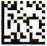 As Oprávněná osobaOsoba, které v případě pojistné události vznikne právo na pojistné plnění, bude určena dle pojistné smlouvy a příslušných pojistných podmínek.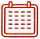 Sjednané pojištění Vás bude chránit od 00:00 hod. dne 1.12. 2022. Pojistná smlouva je sjednána na dobu neurčitou.Generali Česká pojišťovna a.s.VÁZANÝ ZÁSTUPCE (VZ)VÁZANÝ ZÁSTUPCE (VZ)Titul, jméno, příjmení, titul za jménem:IČO:Adresa sídla:Telefon:+420 E-mail:@ISURE.CZPOJISTNÍKPOJISTNÍKNázev:Výzkumný ústav rostlinné výroby, v, v. i.IČO:00027006E-mail:cropscience@vurv.czTelefon:+420 233 022 480, +420 702 087 704Trvalá adresa:Drnovská 507/73, 161 00 Praha, ČESKÁ REPUBLIKAKorespondenční adresa je shodná s trvalou adresou.Osoba zastupující pojistníkaTitul, jméno, příjmení, titul za jménem:RNDr. Mikuláš Madaras, Ph.D.Datum narození:1. 2. 1976Vztah k pojistníkovi:Statutární zástupcePojistníkem se pro tyto účely rozumí i právnické osoby uvedené jako další společnosti, jejichž zaměstnanci jsou v této smlouvě pojištěni.Pojistníkem se pro tyto účely rozumí i právnické osoby uvedené jako další společnosti, jejichž zaměstnanci jsou v této smlouvě pojištěni.Skupiny pojištěných osob dle sjednaného rozsahu pojištění - pracovní zařazení Zemědělství (těžká technika)Skupiny pojištěných osob dle sjednaného rozsahu pojištění - pracovní zařazení Zemědělství (těžká technika)Skupiny pojištěných osob dle sjednaného rozsahu pojištění - pracovní zařazení Zemědělství (těžká technika)Skupiny pojištěných osob dle sjednaného rozsahu pojištění - pracovní zařazení Zemědělství (těžká technika)Skupiny pojištěných osob dle sjednaného rozsahu pojištění - pracovní zařazení Zemědělství (těžká technika)Skupiny pojištěných osob dle sjednaného rozsahu pojištění - pracovní zařazení Zemědělství (těžká technika)Skupiny pojištěných osob dle sjednaného rozsahu pojištění - pracovní zařazení Zemědělství (těžká technika)Počet pojištěných osobPočet pojištěných osob55555Základní rozsah pojištěníZákladní rozsah pojištěníLimit plnění100 000 KčSpoluúčast5000 KčÚzemní rozsah ČRPřipojištěníŘízení - skupina BSublimit plněnínesjednánoSpoluúčastnesjednánoČRPřipojištěníŘízení - všechny skupiny včetně obsluhy pracovních strojůSublimit plnění100 000 KčSpoluúčast5000 KčČRPřipojištěníZtráta svěřených věcíSublimit plnění30 000 KčSpoluúčast5000 KčČRPřipojištěníPokuty a penáleSublimit plnění30 000 KčSpoluúčast5000 KčČRPřipojištěníVadná manuální práce a chybná obsluhaSublimit plněnínesjednánoSpoluúčastnesjednánoČRPřipojištěníPřeprava včetně nakládky a vykládkySublimit plněnínesjednánoSpoluúčastnesjednánoČRRoční pojistné za Skupinu pojištěných po všech slevách	17 880 KčRoční pojistné za Skupinu pojištěných po všech slevách	17 880 KčRoční pojistné za Skupinu pojištěných po všech slevách	17 880 KčRoční pojistné za Skupinu pojištěných po všech slevách	17 880 KčRoční pojistné za Skupinu pojištěných po všech slevách	17 880 KčRoční pojistné za Skupinu pojištěných po všech slevách	17 880 KčRoční pojistné za Skupinu pojištěných po všech slevách	17 880 KčSkupiny pojištěných osob dle sjednaného rozsahu pojištění - pracovní zařazení Zemědělství (těžká technika)Skupiny pojištěných osob dle sjednaného rozsahu pojištění - pracovní zařazení Zemědělství (těžká technika)Skupiny pojištěných osob dle sjednaného rozsahu pojištění - pracovní zařazení Zemědělství (těžká technika)Skupiny pojištěných osob dle sjednaného rozsahu pojištění - pracovní zařazení Zemědělství (těžká technika)Skupiny pojištěných osob dle sjednaného rozsahu pojištění - pracovní zařazení Zemědělství (těžká technika)Skupiny pojištěných osob dle sjednaného rozsahu pojištění - pracovní zařazení Zemědělství (těžká technika)Skupiny pojištěných osob dle sjednaného rozsahu pojištění - pracovní zařazení Zemědělství (těžká technika)Počet pojištěných osobPočet pojištěných osob22222Základní rozsah pojištěníZákladní rozsah pojištěníLimit plnění100 000 KčSpoluúčast5000 KčÚzemní rozsah ČRPřipojištěníŘízení - skupina BSublimit plněnínesjednánoSpoluúčastnesjednánoČRPřipojištěníŘízení - všechny skupiny včetně obsluhy pracovních strojůSublimit plnění100 000 KčSpoluúčast5000 KčČRPřipojištěníZtráta svěřených věcíSublimit plnění30 000 KčSpoluúčast5000 KčČRPřipojištěníPokuty a penáleSublimit plnění30 000 KčSpoluúčast5000 KčČRPřipojištěníVadná manuální práce a chybná obsluhaSublimit plněnínesjednánoSpoluúčastnesjednánoČRPřipojištěníPřeprava včetně nakládky a vykládkySublimit plněnínesjednánoSpoluúčastnesjednánoČRRoční pojistné za Skupinu pojištěných po všech slevách	7 152 KčRoční pojistné za Skupinu pojištěných po všech slevách	7 152 KčRoční pojistné za Skupinu pojištěných po všech slevách	7 152 KčRoční pojistné za Skupinu pojištěných po všech slevách	7 152 KčRoční pojistné za Skupinu pojištěných po všech slevách	7 152 KčRoční pojistné za Skupinu pojištěných po všech slevách	7 152 KčRoční pojistné za Skupinu pojištěných po všech slevách	7 152 KčSkupiny pojištěných osob dle sjednaného rozsahu pojištění - pracovní zařazení Zemědělství (těžká technika)Skupiny pojištěných osob dle sjednaného rozsahu pojištění - pracovní zařazení Zemědělství (těžká technika)Skupiny pojištěných osob dle sjednaného rozsahu pojištění - pracovní zařazení Zemědělství (těžká technika)Skupiny pojištěných osob dle sjednaného rozsahu pojištění - pracovní zařazení Zemědělství (těžká technika)Skupiny pojištěných osob dle sjednaného rozsahu pojištění - pracovní zařazení Zemědělství (těžká technika)Skupiny pojištěných osob dle sjednaného rozsahu pojištění - pracovní zařazení Zemědělství (těžká technika)Skupiny pojištěných osob dle sjednaného rozsahu pojištění - pracovní zařazení Zemědělství (těžká technika)Počet pojištěných osobPočet pojištěných osob11111Základní rozsah pojištěníZákladní rozsah pojištěníLimit plnění150 000 KčSpoluúčast5000 KčÚzemní rozsah ČRPřipojištěníŘízení - skupina BSublimit plněnínesjednánoSpoluúčastnesjednánoČRPřipojištěníŘízení - všechny skupiny včetně obsluhy pracovních strojůSublimit plnění150 000 KčSpoluúčast5000 KčČRPřipojištěníZtráta svěřených věcíSublimit plnění30 000 KčSpoluúčast5000 KčČRPřipojištěníPokuty a penáleSublimit plnění30 000 KčSpoluúčast5000 KčČRPřipojištěníVadná manuální práce a chybná obsluhaSublimit plněnínesjednánoSpoluúčastnesjednánoČRPřipojištěníPřeprava včetně nakládky a vykládkySublimit plněnínesjednáno , Spoluúčastnesjednáno , SpoluúčastnesjednánoČRRoční pojistné za Skupinu pojištěných po všech slevách	3 936 KčRoční pojistné za Skupinu pojištěných po všech slevách	3 936 KčRoční pojistné za Skupinu pojištěných po všech slevách	3 936 KčRoční pojistné za Skupinu pojištěných po všech slevách	3 936 KčRoční pojistné za Skupinu pojištěných po všech slevách	3 936 KčRoční pojistné za Skupinu pojištěných po všech slevách	3 936 KčRoční pojistné za Skupinu pojištěných po všech slevách	3 936 KčSkupiny pojištěných osob dle sjednaného rozsahu pojištění - pracovní zařazení IndividuálSkupiny pojištěných osob dle sjednaného rozsahu pojištění - pracovní zařazení IndividuálSkupiny pojištěných osob dle sjednaného rozsahu pojištění - pracovní zařazení IndividuálSkupiny pojištěných osob dle sjednaného rozsahu pojištění - pracovní zařazení IndividuálSkupiny pojištěných osob dle sjednaného rozsahu pojištění - pracovní zařazení IndividuálSkupiny pojištěných osob dle sjednaného rozsahu pojištění - pracovní zařazení IndividuálSkupiny pojištěných osob dle sjednaného rozsahu pojištění - pracovní zařazení IndividuálPočet pojištěných osobPočet pojištěných osob11111Základní rozsah pojištěníZákladní rozsah pojištěníLimit plnění100 000 KčSpoluúčast5000 KčÚzemní rozsah ČRPřipojištěníŘízení - skupina BSublimit plněnínesjednánoSpoluúčastnesjednánoČRPřipojištěníŘízení - všechny skupiny včetně obsluhy pracovních strojůSublimit plnění100 000 KčSpoluúčast5000 KčČRPřipojištěníZtráta svěřených věcíSublimit plnění30 000 KčSpoluúčast5000 KčČRPřipojištěníPokuty a penáleSublimit plnění30 000 KčSpoluúčast5000 KčČRPřipojištěníVadná manuální práce a chybná obsluhaSublimit plněnínesjednánoSpoluúčastnesjednánoČRPřipojištěníPřeprava včetně nakládky a vykládkySublimit plněnínesjednánoSpoluúčastnesjednánoČRRoční pojistné za Skupinu pojištěných po všech slevách	3 576 KčRoční pojistné za Skupinu pojištěných po všech slevách	3 576 KčRoční pojistné za Skupinu pojištěných po všech slevách	3 576 KčRoční pojistné za Skupinu pojištěných po všech slevách	3 576 KčRoční pojistné za Skupinu pojištěných po všech slevách	3 576 KčRoční pojistné za Skupinu pojištěných po všech slevách	3 576 KčRoční pojistné za Skupinu pojištěných po všech slevách	3 576 KčSkupiny pojištěných osob dle sjednaného rozsahu pojištění - pracovní zařazení IndividuálSkupiny pojištěných osob dle sjednaného rozsahu pojištění - pracovní zařazení IndividuálSkupiny pojištěných osob dle sjednaného rozsahu pojištění - pracovní zařazení IndividuálSkupiny pojištěných osob dle sjednaného rozsahu pojištění - pracovní zařazení IndividuálSkupiny pojištěných osob dle sjednaného rozsahu pojištění - pracovní zařazení IndividuálSkupiny pojištěných osob dle sjednaného rozsahu pojištění - pracovní zařazení IndividuálSkupiny pojištěných osob dle sjednaného rozsahu pojištění - pracovní zařazení IndividuálPočet pojištěných osobPočet pojištěných osob11111Základní rozsah pojištěníZákladní rozsah pojištěníLimit plnění250 000 KčSpoluúčast5000 KčÚzemní rozsah ČRPřipojištěníŘízení - skupina BSublimit plněnínesjednánoSpoluúčastnesjednánoČRPřipojištěníŘízení - všechny skupiny včetně obsluhy pracovních strojůSublimit plnění200 000 KčSpoluúčast5000 KčČRPřipojištěníZtráta svěřených věcíSublimit plnění30 000 KčSpoluúčast5000 KčČRPřipojištěníPokuty a penáleSublimit plnění30 000 KčSpoluúčast5000 KčČRPřipojištěníVadná manuální práce a chybná obsluhaSublimit plněnínesjednánoSpoluúčastnesjednánoČRPřipojištěníPřeprava včetně nakládky a vykládkySublimit plněnínesjednánoSpoluúčastnesjednánoČRRoční pojistné za Skupinu pojištěných po všech slevách	4 356 KčRoční pojistné za Skupinu pojištěných po všech slevách	4 356 KčRoční pojistné za Skupinu pojištěných po všech slevách	4 356 KčRoční pojistné za Skupinu pojištěných po všech slevách	4 356 KčRoční pojistné za Skupinu pojištěných po všech slevách	4 356 KčRoční pojistné za Skupinu pojištěných po všech slevách	4 356 KčRoční pojistné za Skupinu pojištěných po všech slevách	4 356 KčSkupiny pojištěných osob dle sjednaného rozsahu pojištění - pracovní zařazení IndividuálSkupiny pojištěných osob dle sjednaného rozsahu pojištění - pracovní zařazení IndividuálSkupiny pojištěných osob dle sjednaného rozsahu pojištění - pracovní zařazení IndividuálSkupiny pojištěných osob dle sjednaného rozsahu pojištění - pracovní zařazení IndividuálSkupiny pojištěných osob dle sjednaného rozsahu pojištění - pracovní zařazení IndividuálSkupiny pojištěných osob dle sjednaného rozsahu pojištění - pracovní zařazení IndividuálSkupiny pojištěných osob dle sjednaného rozsahu pojištění - pracovní zařazení IndividuálPočet pojištěných osobPočet pojištěných osob22222Základní rozsah pojištěníZákladní rozsah pojištěníLimit plnění100 000 KčSpoluúčast5000 KčÚzemní rozsah ČRPřipojištěníŘízení - skupina BSublimit plnění100 000 KčSpoluúčast5000 KčČRPřipojištěníŘízení - všechny skupiny včetně obsluhy pracovních strojůSublimit plněnínesjednánoSpoluúčastnesjednánoČRPřipojištěníZtráta svěřených věcíSublimit plnění30 000 KčSpoluúčast5000 KčČRPřipojištěníPokuty a penáleSublimit plnění30 000 KčSpoluúčast5000 KčČRPřipojištěníVadná manuální práce a chybná obsluhaSublimit plněnínesjednánoSpoluúčastnesjednánoČRPřipojištěníPřeprava včetně nakládky a vykládkySublimit plněnínesjednánoSpoluúčastnesjednánoČRRoční pojistné za Skupinu pojištěných po všech slevách	4 212 KčRoční pojistné za Skupinu pojištěných po všech slevách	4 212 KčRoční pojistné za Skupinu pojištěných po všech slevách	4 212 KčRoční pojistné za Skupinu pojištěných po všech slevách	4 212 KčRoční pojistné za Skupinu pojištěných po všech slevách	4 212 KčRoční pojistné za Skupinu pojištěných po všech slevách	4 212 KčRoční pojistné za Skupinu pojištěných po všech slevách	4 212 KčSkupiny pojištěných osob dle sjednaného rozsahu pojištění - pracovní zařazení IndividuálSkupiny pojištěných osob dle sjednaného rozsahu pojištění - pracovní zařazení IndividuálSkupiny pojištěných osob dle sjednaného rozsahu pojištění - pracovní zařazení IndividuálSkupiny pojištěných osob dle sjednaného rozsahu pojištění - pracovní zařazení IndividuálSkupiny pojištěných osob dle sjednaného rozsahu pojištění - pracovní zařazení IndividuálSkupiny pojištěných osob dle sjednaného rozsahu pojištění - pracovní zařazení IndividuálSkupiny pojištěných osob dle sjednaného rozsahu pojištění - pracovní zařazení IndividuálPočet pojištěných osobPočet pojištěných osob11111Základní rozsah pojištěníZákladní rozsah pojištěníLimit plnění130 000 KčSpoluúčast5000 KčÚzemní rozsah ČRPřipojištěníŘízení - skupina BSublimit plnění100 000 KčSpoluúčast5000 KčČRPřipojištěníŘízení - všechny skupiny včetně obsluhy pracovních strojůSublimit plněnínesjednánoSpoluúčastnesjednánoČRPřipojištěníZtráta svěřených věcíSublimit plnění30 000 KčSpoluúčast5000 KčČRPřipojištěníPokuty a penáleSublimit plnění30 000 KčSpoluúčast5000 KčČRPřipojištěníVadná manuální práce a chybná obsluhaSublimit plněnínesjednánoSpoluúčastnesjednánoČRPřipojištěníPřeprava včetně nakládky a vykládkySublimit plněnínesjednánoSpoluúčastnesjednánoČRRoční pojistné za Skupinu pojištěných po všech slevách	2 136 KčRoční pojistné za Skupinu pojištěných po všech slevách	2 136 KčRoční pojistné za Skupinu pojištěných po všech slevách	2 136 KčRoční pojistné za Skupinu pojištěných po všech slevách	2 136 KčRoční pojistné za Skupinu pojištěných po všech slevách	2 136 KčRoční pojistné za Skupinu pojištěných po všech slevách	2 136 KčRoční pojistné za Skupinu pojištěných po všech slevách	2 136 KčSkupiny pojištěných osob dle sjednaného rozsahu pojištění - pracovní zařazení IndividuálSkupiny pojištěných osob dle sjednaného rozsahu pojištění - pracovní zařazení IndividuálSkupiny pojištěných osob dle sjednaného rozsahu pojištění - pracovní zařazení IndividuálSkupiny pojištěných osob dle sjednaného rozsahu pojištění - pracovní zařazení IndividuálSkupiny pojištěných osob dle sjednaného rozsahu pojištění - pracovní zařazení IndividuálSkupiny pojištěných osob dle sjednaného rozsahu pojištění - pracovní zařazení IndividuálSkupiny pojištěných osob dle sjednaného rozsahu pojištění - pracovní zařazení IndividuálPočet pojištěných osobPočet pojištěných osob77777Základní rozsah pojištěníZákladní rozsah pojištěníLimit plnění150 000 KčSpoluúčast5000 KčÚzemní rozsah ČRPřipojištěníŘízení - skupina BSublimit plnění150 000 KčSpoluúčast5000 KčČRPřipojištěníŘízení - všechny skupiny včetně obsluhy pracovních strojůSublimit plněnínesjednánoSpoluúčastnesjednánoČRPřipojištěníZtráta svěřených věcíSublimit plnění30 000 KčSpoluúčast5000 KčČRPřipojištěníPokuty a penáleSublimit plnění30 000 KčSpoluúčast5000 KčČRPřipojištěníVadná manuální práce a chybná obsluhaSublimit plněnínesjednánoSpoluúčastnesjednánoČRPřipojištěníPřeprava včetně nakládky a vykládkySublimit plněnínesjednánoSpoluúčastnesjednánoČRRoční pojistné za Skupinu pojištěných po všech slevách	16 344 KčRoční pojistné za Skupinu pojištěných po všech slevách	16 344 KčRoční pojistné za Skupinu pojištěných po všech slevách	16 344 KčRoční pojistné za Skupinu pojištěných po všech slevách	16 344 KčRoční pojistné za Skupinu pojištěných po všech slevách	16 344 KčRoční pojistné za Skupinu pojištěných po všech slevách	16 344 KčRoční pojistné za Skupinu pojištěných po všech slevách	16 344 KčSkupiny pojištěných osob dle sjednaného rozsahu pojištění - pracovní zařazení IndividuálSkupiny pojištěných osob dle sjednaného rozsahu pojištění - pracovní zařazení IndividuálSkupiny pojištěných osob dle sjednaného rozsahu pojištění - pracovní zařazení IndividuálSkupiny pojištěných osob dle sjednaného rozsahu pojištění - pracovní zařazení IndividuálSkupiny pojištěných osob dle sjednaného rozsahu pojištění - pracovní zařazení IndividuálSkupiny pojištěných osob dle sjednaného rozsahu pojištění - pracovní zařazení IndividuálSkupiny pojištěných osob dle sjednaného rozsahu pojištění - pracovní zařazení IndividuálPočet pojištěných osobPočet pojištěných osob55555Základní rozsah pojištěníZákladní rozsah pojištěníLimit plnění200 000 KčSpoluúčast5000 KčÚzemní rozsah ČRPřipojištěníŘízení - skupina BSublimit plnění200 000 KčSpoluúčast5000 KčČRPřipojištěníŘízení - všechny skupiny včetně obsluhy pracovních strojůSublimit plněnínesjednánoSpoluúčastnesjednánoČRPřipojištěníZtráta svěřených věcíSublimit plnění30 000 KčSpoluúčast5000 KčČRPřipojištěníPokuty a penáleSublimit plnění30 000 KčSpoluúčast5000 KčČRPřipojištěníVadná manuální práce a chybná obsluhaSublimit plněnínesjednánoSpoluúčastnesjednánoČRPřipojištěníPřeprava včetně nakládky a vykládkySublimit plněnínesjednánoSpoluúčastnesjednánoČRRoční pojistné za Skupinu pojištěných po všech slevách	13 092 KčRoční pojistné za Skupinu pojištěných po všech slevách	13 092 KčRoční pojistné za Skupinu pojištěných po všech slevách	13 092 KčRoční pojistné za Skupinu pojištěných po všech slevách	13 092 KčRoční pojistné za Skupinu pojištěných po všech slevách	13 092 KčRoční pojistné za Skupinu pojištěných po všech slevách	13 092 KčRoční pojistné za Skupinu pojištěných po všech slevách	13 092 KčSkupiny pojištěných osob dle sjednaného rozsahu pojištění - pracovní zařazení IndividuálSkupiny pojištěných osob dle sjednaného rozsahu pojištění - pracovní zařazení IndividuálSkupiny pojištěných osob dle sjednaného rozsahu pojištění - pracovní zařazení IndividuálSkupiny pojištěných osob dle sjednaného rozsahu pojištění - pracovní zařazení IndividuálSkupiny pojištěných osob dle sjednaného rozsahu pojištění - pracovní zařazení IndividuálSkupiny pojištěných osob dle sjednaného rozsahu pojištění - pracovní zařazení IndividuálSkupiny pojištěných osob dle sjednaného rozsahu pojištění - pracovní zařazení IndividuálPočet pojištěných osobPočet pojištěných osob22222Základní rozsah pojištěníZákladní rozsah pojištěníLimit plnění200 000 KčSpoluúčast5000 KčÚzemní rozsah ČRPřipojištěníŘízení - skupina BSublimit plněnínesjednánoSpoluúčastnesjednánoČRPřipojištěníŘízení-všechny skupiny včetně obsluhy pracovních strojůSublimit plněnínesjednánoSpoluúčastnesjednánoČRPřipojištěníZtráta svěřených věcíSublimit plnění30 000 KčSpoluúčast5000 KčČRPřipojištěníPokuty a penáleSublimit plnění30 000 KčSpoluúčast5000 KčČRPřipojištěníVadná manuální práce a chybná obsluhaSublimit plněnínesjednánoSpoluúčastnesjednánoČRPřipojištěníPřeprava včetně nakládky a vykládkySublimit plněnínesjednánoSpoluúčastnesjednánoČRRoční pojistné za Skupinu pojištěných po všech slevách	2 916 KčRoční pojistné za Skupinu pojištěných po všech slevách	2 916 KčRoční pojistné za Skupinu pojištěných po všech slevách	2 916 KčRoční pojistné za Skupinu pojištěných po všech slevách	2 916 KčRoční pojistné za Skupinu pojištěných po všech slevách	2 916 KčRoční pojistné za Skupinu pojištěných po všech slevách	2 916 KčRoční pojistné za Skupinu pojištěných po všech slevách	2 916 KčSkupiny pojištěných osob dle sjednaného rozsahu pojištění - pracovní zařazení IndividuálSkupiny pojištěných osob dle sjednaného rozsahu pojištění - pracovní zařazení IndividuálSkupiny pojištěných osob dle sjednaného rozsahu pojištění - pracovní zařazení IndividuálSkupiny pojištěných osob dle sjednaného rozsahu pojištění - pracovní zařazení IndividuálSkupiny pojištěných osob dle sjednaného rozsahu pojištění - pracovní zařazení IndividuálSkupiny pojištěných osob dle sjednaného rozsahu pojištění - pracovní zařazení IndividuálSkupiny pojištěných osob dle sjednaného rozsahu pojištění - pracovní zařazení IndividuálPočet pojištěných osobPočet pojištěných osob88888Základní rozsah pojištěníZákladní rozsah pojištěníLimit plnění250 000 KčSpoluúčast5000 KčÚzemní rozsah ČRPřipojištěníŘízení - skupina BSublimit plnění200 000 KčSpoluúčast5000 KčČRPřipojištěníŘízení - všechny skupiny včetně obsluhy pracovních strojůSublimit plněnínesjednánoSpoluúčastnesjednánoČRPřipojištěníZtráta svěřených věcíSublimit plnění30 000 KčSpoluúčast5000 KčČRPřipojištěníPokuty a penáleSublimit plnění30 000 KčSpoluúčast5000 KčČRPřipojištěníVadná manuální práce a chybná obsluhaSublimit plněnínesjednánoSpoluúčastnesjednánoČRPřipojištěníPřeprava včetně nakládky a vykládkySublimit plněnínesjednánoSpoluúčastnesjednánoČRRoční pojistné za Skupinu pojištěných po všech slevách	21 720 KčRoční pojistné za Skupinu pojištěných po všech slevách	21 720 KčRoční pojistné za Skupinu pojištěných po všech slevách	21 720 KčRoční pojistné za Skupinu pojištěných po všech slevách	21 720 KčRoční pojistné za Skupinu pojištěných po všech slevách	21 720 KčRoční pojistné za Skupinu pojištěných po všech slevách	21 720 KčRoční pojistné za Skupinu pojištěných po všech slevách	21 720 KčSkupiny pojištěných osob dle sjednaného rozsahu pojištění - pracovní zařazení IndividuálSkupiny pojištěných osob dle sjednaného rozsahu pojištění - pracovní zařazení IndividuálSkupiny pojištěných osob dle sjednaného rozsahu pojištění - pracovní zařazení IndividuálSkupiny pojištěných osob dle sjednaného rozsahu pojištění - pracovní zařazení IndividuálSkupiny pojištěných osob dle sjednaného rozsahu pojištění - pracovní zařazení IndividuálSkupiny pojištěných osob dle sjednaného rozsahu pojištění - pracovní zařazení IndividuálSkupiny pojištěných osob dle sjednaného rozsahu pojištění - pracovní zařazení IndividuálPočet pojištěných osobPočet pojištěných osob22222Základní rozsah pojištěníZákladní rozsah pojištěníLimit plnění250 000 KčSpoluúčast5000 KčÚzemní rozsah ČRPřipojištěníŘízení - skupina BSublimit plněnínesjednánoSpoluúčastnesjednánoČRPřipojištěníŘízení - všechny skupiny včetně obsluhy pracovních strojůSublimit plněnínesjednánoSpoluúčastnesjednánoČRPřipojištěníZtráta svěřených věcíSublimit plnění30 000 KčSpoluúčast5000 KčČRPřipojištěníPokuty a penáleSublimit plnění30 000 KčSpoluúčast5000 KčČRPřipojištěníVadná manuální práce a chybná obsluhaSublimit plněnínesjednánoSpoluúčastnesjednánoČRPřipojištěníPřeprava včetně nakládky a vykládkySublimit plněnínesjednánoSpoluúčastnesjednánoČRRoční pojistné za Skupinu pojištěných po všech slevách	3 120 KčRoční pojistné za Skupinu pojištěných po všech slevách	3 120 KčRoční pojistné za Skupinu pojištěných po všech slevách	3 120 KčRoční pojistné za Skupinu pojištěných po všech slevách	3 120 KčRoční pojistné za Skupinu pojištěných po všech slevách	3 120 KčRoční pojistné za Skupinu pojištěných po všech slevách	3 120 KčRoční pojistné za Skupinu pojištěných po všech slevách	3 120 KčSkupiny pojištěných osob dle sjednaného rozsahu pojištění - pracovní zařazení IndividuálSkupiny pojištěných osob dle sjednaného rozsahu pojištění - pracovní zařazení IndividuálSkupiny pojištěných osob dle sjednaného rozsahu pojištění - pracovní zařazení IndividuálSkupiny pojištěných osob dle sjednaného rozsahu pojištění - pracovní zařazení IndividuálSkupiny pojištěných osob dle sjednaného rozsahu pojištění - pracovní zařazení IndividuálSkupiny pojištěných osob dle sjednaného rozsahu pojištění - pracovní zařazení IndividuálSkupiny pojištěných osob dle sjednaného rozsahu pojištění - pracovní zařazení IndividuálPočet pojištěných osobPočet pojištěných osob11111Základní rozsah pojištěníZákladní rozsah pojištěníLimit plnění280 000 KčSpoluúčast5000 KčÚzemní rozsah ČRPřipojištěníŘízení - skupina BSublimit plněnínesjednánoSpoluúčastnesjednánoČRPřipojištěníŘízení - všechny skupiny včetně obsluhy pracovních strojůSublimit plněnínesjednánoSpoluúčastnesjednánoČRPřipojištěníZtráta svěřených věcíSublimit plnění30 000 KčSpoluúčast5000 KčČRPřipojištěníPokuty a penáleSublimit plnění30 000 KčSpoluúčast5000 KčČRPřipojištěníVadná manuální práce a chybná obsluhaSublimit plněnínesjednánoSpoluúčastnesjednánoČRPřipojištěníPřeprava včetně nakládky a vykládkySublimit plněnínesjednánoSpoluúčastnesjednánoČRRoční pojistné za Skupinu pojištěných po všech slevách	1 620 KčRoční pojistné za Skupinu pojištěných po všech slevách	1 620 KčRoční pojistné za Skupinu pojištěných po všech slevách	1 620 KčRoční pojistné za Skupinu pojištěných po všech slevách	1 620 KčRoční pojistné za Skupinu pojištěných po všech slevách	1 620 KčRoční pojistné za Skupinu pojištěných po všech slevách	1 620 KčRoční pojistné za Skupinu pojištěných po všech slevách	1 620 KčSkupiny pojištěných osob dle sjednaného rozsahu pojištění - pracovní zařazení IndividuálSkupiny pojištěných osob dle sjednaného rozsahu pojištění - pracovní zařazení IndividuálSkupiny pojištěných osob dle sjednaného rozsahu pojištění - pracovní zařazení IndividuálSkupiny pojištěných osob dle sjednaného rozsahu pojištění - pracovní zařazení IndividuálSkupiny pojištěných osob dle sjednaného rozsahu pojištění - pracovní zařazení IndividuálSkupiny pojištěných osob dle sjednaného rozsahu pojištění - pracovní zařazení IndividuálSkupiny pojištěných osob dle sjednaného rozsahu pojištění - pracovní zařazení IndividuálPočet pojištěných osobPočet pojištěných osob77777Základní rozsah pojištěníZákladní rozsah pojištěníLimit plnění300 000 KčSpoluúčast5000 KčÚzemní rozsah ČRPřipojištěníŘízení - skupina BSublimit plnění200 000 KčSpoluúčast5000 KčČRPřipojištěníŘízení - všechny skupiny včetně obsluhy pracovních strojůSublimit plněnínesjednánoSpoluúčastnesjednánoČRPřipojištěníZtráta svěřených věcíSublimit plnění30 000 KčSpoluúčast5000 KčČRPřipojištěníPokuty a penáleSublimit plnění30 000 KčSpoluúčast5000 KčČRPřipojištěníVadná manuální práce a chybná obsluhaSublimit plněnínesjednánoSpoluúčastnesjednánoČRPřipojištěníPřeprava včetně nakládky a vykládkySublimit plněnínesjednánoSpoluúčastnesjednánoČRRoční pojistné za Skupinu pojištěných po všech slevách	19 632 KčRoční pojistné za Skupinu pojištěných po všech slevách	19 632 KčRoční pojistné za Skupinu pojištěných po všech slevách	19 632 KčRoční pojistné za Skupinu pojištěných po všech slevách	19 632 KčRoční pojistné za Skupinu pojištěných po všech slevách	19 632 KčRoční pojistné za Skupinu pojištěných po všech slevách	19 632 KčRoční pojistné za Skupinu pojištěných po všech slevách	19 632 KčSkupiny pojištěných osob dle sjednaného rozsahu pojištění - pracovní zařazení IndividuálSkupiny pojištěných osob dle sjednaného rozsahu pojištění - pracovní zařazení IndividuálSkupiny pojištěných osob dle sjednaného rozsahu pojištění - pracovní zařazení IndividuálSkupiny pojištěných osob dle sjednaného rozsahu pojištění - pracovní zařazení IndividuálSkupiny pojištěných osob dle sjednaného rozsahu pojištění - pracovní zařazení IndividuálSkupiny pojištěných osob dle sjednaného rozsahu pojištění - pracovní zařazení IndividuálSkupiny pojištěných osob dle sjednaného rozsahu pojištění - pracovní zařazení IndividuálPočet pojištěných osobPočet pojištěných osob11111Základní rozsah pojištěníZákladní rozsah pojištěníLimit plnění300 000 KčSpoluúčast5000 KčÚzemní rozsah ČRPřipojištěníŘízení - skupina BSublimit plněnínesjednánoSpoluúčastnesjednánoČRPřipojištěníŘízení - všechny skupiny včetně obsluhy pracovních strojůSublimit plněnínesjednánoSpoluúčastnesjednánoČRPřipojištěníZtráta svěřených věcíSublimit plnění30 000 KčSpoluúčast5000 KčČRPřipojištěníPokuty a penáleSublimit plnění30 000 KčSpoluúčast5000 KčČRPřipojištěníVadná manuální práce a chybná obsluhaSublimit plněnínesjednánoSpoluúčastnesjednánoČRPřipojištěníPřeprava včetně nakládky a vykládkySublimit plněnínesjednánoSpoluúčastnesjednánoČRRoční pojistné za Skupinu pojištěných po všech slevách	1 656 KčRoční pojistné za Skupinu pojištěných po všech slevách	1 656 KčRoční pojistné za Skupinu pojištěných po všech slevách	1 656 KčRoční pojistné za Skupinu pojištěných po všech slevách	1 656 KčRoční pojistné za Skupinu pojištěných po všech slevách	1 656 KčRoční pojistné za Skupinu pojištěných po všech slevách	1 656 KčRoční pojistné za Skupinu pojištěných po všech slevách	1 656 KčKOLEKTIVNÍ POJIŠTĚNÍ ODPOVĚDNOSTI PŘI VÝKONU POVOLÁNÍKOLEKTIVNÍ POJIŠTĚNÍ ODPOVĚDNOSTI PŘI VÝKONU POVOLÁNÍRoční pojistné před slevou164 464 KčObchodní sleva / Marketingová akce32 894 KčCelkové roční pojistné před slevou164 464 KčObchodní sleva / Marketingová akce32 894 KčSleva za počet zaměstnanců8 223 KčCelková sleva41 117 KčCelkové roční pojistné po slevě1123 348 KčVýše splátky123 348 Kč